Jefferson PTA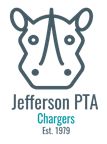 General Meeting MinutesDate | time 11.02.2023 | 7:02pm | Meeting called to order by Monique WebberIn AttendanceDebbie McGuire, Rachel Feerick, Jennifer Hinojosa, N Furrer, Sarah Hartwell, Kari Ann Kastle, Jason Diamanti, Steve Hopkins, Stacy Crump, Lindsey Kaleiwahea, Catie Hekker, Joanna Peeler, Anna Schaufler, Winter Graham, Wendy Schull, Jen Medlock, Wayne Medlock, Whitney Klaus, Devin Padgett, Sarah Stahl, Ann Felzer, Rudy Puente, Amy Koehl, Matt Koehl, Silas Schaufler, Monique WebberApproval of MinutesMinutes provided prior to the meeting, moved to approve Jen Medlock, seconded Ann Felzer.  Motion passed.President ReportDiscussion on membershipDiscussion on membership raffle pushDiscussion on Thunder Run recapDiscussion on gaga ball equipment purchaseDiscussion on resource room grant (one time and additional line item to budget)Motion to approve resource room grant by Lindsey Kaleiwahea, seconded Joanna PeelerPassed unanimously.  Principal’s ReportDiscussion on Thunder runappreciative of community supportDiscussion on book fairDiscussion on early release @ 1pm Dicussion on Veteran’s Day assembly for studentsTreasurer's ReportNothing to reportProgram ReportsDiscussion on 5th grade fundraisingDiscussion on giving treeDiscussion on general committees and opportunities for volunteersAnnouncementsNothing to reportNext MeetingMotion to adjourn was made at 7:38 p.m. and was passed unanimously.